2018 Panama City Swim Team Masters Summer Splash Meet
Saturday June 23, 2018Sanctioned by Southeastern LMSC for USMS  	HOST CLUB: 		Panama City Swim Team	MEET DIRECTOR: 	Brian Haddad			615-293-7333			Email:  brianehaddad@gmail.com MEET REFEREE:	TBDLOCATION:		Gulf Coast State College Natatorium4230 West Highway 98  Panama City, FL 32401		(Natatorium is located right next to the gymnasium)RULES:  2018 USMS Short Course Rules and Southeastern LMSC Safety guidelines and warm-up procedures will govern.  Safety guidelines specify feet-first entry during warm-ups, except for designated sprint lanes.  All events will be timed finals.ELIGIBILITY:  All swimmers must be registered with United States Masters Swimming, Inc.  Swimmers need to attach a copy of their USMS card to their entry forms or will be asked to show a 2018 USMS registration card upon check-in.  If not yet registered, swimmers can register online with USMS after the entry due date or at the meet, but swimmers must be USMS registered before swimming any events at the meet.  One day USMS registration is available for $20.00MEET DATE/START TIME:	Saturday, June 23, 2018		OPEN Warm-ups:  	12:30pm				Meet Start:  		1:30pmSEEDING: All events will be seeded slowest to fastest without regard to age or gender.  Swimmers with no seed time may indicate “No Time” or “NT” in the time slot and will be seeded as slowest times.   Please avoid using “NT” times whenever possible and please use realistic times.  Results will be tabulated by gender and age group, as defined by USMS.ENTRIES & FEES: Online entries: https://www.clubassistant.com/club/meet_information.cfm?c=2105&smid=1074A swimmer may enter up to five (5) individual events for a $30 flat fee.  Late entries, as well as deck entries, will be accepted with an additional $10 fee.  If the swimmer cannot use online entries, swimmers can mail a hard copy of the entry form to the address below.  Checks should be made payable to Panama City Swim Team.  DECK ENTRIES: Deck entries will be allowed at the discretion of the Meet Director. We will try to accommodate deck entries but only if such entries do not require additional heats. Swimmers registering for the meet as deck entries will be asked to pay both the regular and the late entry fees.DEADLINES:  Online entries and fees must be received by noon on Monday June 18, 2018.  The online entry system will not allow late entries.  Paper entries must be received (not postmarked) by Friday June 15, 2018. 	            		Please submit paper entries to:ENTRY CHAIR:	Panama City Swim Team		brianehaddad@gmail.com			8607 Marlin Place		(615) 293-7333			Panama City Beach, FL 32408								 		FACILITY: The Gulf Coast State College Natatorium competition pool is 25 yards in length with fixed walls and 6 lanes.  Pool depth varies from 4ft to 9ft. It is equipped with electronic timing, and scoreboard.  Competition will start from the deep end of the pool in 5 lanes, with one lane open for continuous warmup/warmdown. The length of the competition course without a bulkhead is in compliance and on file with USMS in accordance with articles 105.1.7 and 107.2.1.SOCIAL AFTER THE MEET  We plan to meet, mingle, and rehash the racing fun after the meet at Fishale Taphouse and Grill, 7715 Front Beach Road.  Please join us!!!  It would help to know how many plan to attend the social so that the restaurant can set tables for us.  Please RSVP to Sue Cottrill at 2coachsue@gmail.com by the meet entry date.2018 Panama City Swim Team Masters Summer Splash Meet Order of Events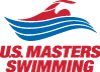 													Please use this link for online entry on Club Assistant:	https://www.clubassistant.com/club/meet_information.cfm?c=2105&smid=1074		2018 Panama City Swim Team Masters Summer Splash 
Swim Meet Entry FormUSE THIS FORM ONLY IF YOU CAN NOT USE ONLINE ENTRY.Sanctioned by Southeastern LMSC for United States Masters SwimmingName:  ________________________________		       Age as of 06/23/2018: ______________Address:   ________________________________________________City/State: _____________________________				           Zip: ____________	Phone:  ________________________________E-mail Address:  ________________________________________________________________________Date of Birth: _____________________			                                  Sex:  ______________USMS Registration #: _______________________ Team Name: _________________				                                  Team Initials: _______Please circle event numbers and enter a time!Women’s Entry Time 			Event in Yards 			Men’s Entry Time1 ________________			200 Free Relay 			2 ______________3 _________________			200 Free				4 ______________5 _________________			100 IM				6 ______________7 _________________			50 Fly			 	8 ______________9 _________________			100 Back		 	10 ______________11 _______________			100 Breast			12 ______________13 ________________			50 Free	 			14 ______________15 ________________			200 Fly	 			16 ______________17 ________________			200 Back			18 ______________19 ________________			200 Breast 			20 ______________21 ________________			200 IM				22 _______________23 ________________			100 Fly	 			24 _______________25 ________________  			50 Back				26 _______________27 ________________			100 Free				28 _______________29 ________________			50 Breast			30 _______________31 ________________			500 Free				32 _______________33 ________________			200 Medley Relay		34 _____________________________________________________________________________________________________	PARTICIPANT WAIVER AND RELEASE OF LIABILITY,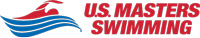 ASSUMPTION OF RISK AND INDEMNITY AGREEMENTFor and in consideration of United States Masters Swimming, Inc. (“USMS”) allowing me, the undersigned, to participate in any USMS sanctioned or approved activity, including swimming camps, clinics, and exhibitions; learn-to-swim programs; swimming tryouts; fitness and training programs (including dryland training); swim practices and workouts (for both pool and open water); pool meets; open water competitions; local, regional, and national competitions and championships (both pool and open water); and related activities (“Event” or “Events”); I, for myself, and on behalf of my spouse, children, heirs and next of kin, and any legal and personal representatives, executors, administrators, successors, and assigns, hereby agree to and make the following contractual representations pursuant to this Waiver and Release of Liability, Assumption of Risk and Indemnity Agreement (the “Agreement”);I hereby certify and represent that (i) I am in good health and in proper physical condition to participate in the Events; and (ii) I have not been advised of any medical conditions that would impair my ability to safely participate in the Events. I agree that it is my sole responsibility to determine whether I am sufficiently fit and healthy enough to participate in the Events.I acknowledge the inherent risks associated with the sport of swimming. I understand that my participation involves risks and dangers, which include, without limitation, the potential for serious bodily injury, sickness and disease, permanent disability, paralysis and death (from drowning or other causes); loss of or damage to personal property and equipment; exposure to extreme conditions and circumstances; accidents involving other participants, event staff, volunteers or spectators; contact or collision with natural or manmade objects; dangers arising from adverse weather conditions; imperfect water conditions; water and surface hazards; facility issues; equipment failure; inadequate safety measures; participants of varying skill levels; situations beyond the immediate control of the Event organizers; and other undefined, not readily foreseeable and presently unknown risks and dangers (“Risks”). I understand that these Risks may be caused in whole or in part by my own actions or inactions, the actions or inactions of others participating in the Events, or the negligent acts or omissions of the Released Parties defined below, and I hereby expressly assume all such Risks and responsibility for any damages, liabilities, losses or expenses that I incur as a result of my participation in any Events.I agree to be familiar with and to abide by the Rules and Regulations established by USMS, including any safety regulations. I accept sole responsibility for my own conduct and actions while participating in the Events.I hereby Release, Waive and Covenant Not to Sue, and further agree to Indemnify, Defend and Hold Harmless the following parties: USMS, its members, clubs, workout groups, event hosts, employees, and volunteers (including, but not limited to, event directors, coaches, officials, judges, timers, safety marshals, lifeguards, and support boat owners and operators); the USMS Swimming Saves Lives Foundation; USMS Local Masters Swimming Committees (LMSCs); the Event organizers and promoters, sponsors and advertisers; pool facility, lake and property owners or operators hosting the Events; law enforcement agencies and other public entities providing support for the Events; and each of their respective parent, subsidiary and affiliated companies, officers, directors, partners, shareholders, members, agents, employees, and volunteers (individually and collectively, the “Released Parties”), with respect to any liability, claim(s), demand(s), cause(s) of action, damage(s), loss or expense (including court costs and reasonable attorneys’ fees) of any kind or nature (“Liability”) which may arise out of, result from, or relate in any way to my participation in the Events, including claims for Liability caused in whole or in part by the negligent acts or omissions of the Released Parties. I further agree that if, despite this Agreement, I, or anyone on my behalf, makes a claim for Liability against any of the Released Parties, I will indemnify, defend and hold harmless each of the Released Parties from any such Liabilities which any may be incurred as the result of such claim.I hereby warrant that I am of legal age and competent to enter into this Agreement, that I have read this Agreement carefully, understand its terms and conditions, acknowledge that I will be giving up substantial legal rights by signing it (including the rights of my spouse, children, heirs and next of kin, and any legal and personal representatives, executors, administrators, successors, and assigns), acknowledge that I have signed this Agreement without any inducement, assurance, or guarantee, and intend for my signature to serve as confirmation of my complete and unconditional acceptance of the terms, conditions and provisions of this Agreement. This Agreement represents the complete understanding between the parties regarding these issues and no oral representations, statements, or inducements have been made apart from this Agreement. If any provision of this Agreement is held to be unlawful, void, or for any reason unenforceable, then that provision shall be deemed severable from this Agreement and shall not affect the validity and enforceability of any remaining provisions.	Revised 07/01/2014WAIVER MUST BE SIGNED OR ENTRY WILL NOT BE ACCEPTED______________________________________________________________________________________ENTRY FEE ($30)		$________LATE FEE, if applicable ($10)	$________TOTAL				$________(Check payable to PCST)Check Number			#________Mail to:Brian Haddad  Swim Team	8607 Marlin Place			Panama City Beach, FL 32408					Attach a copy of 2018 USMS registration card here.Female13579111315171921232527293133Event200 Free Relay200 Free100 IM50 Fly100 Back100 Breast50 Free200 Fly200 Back200 Breast200 IM100 Fly50 Back100 Free50 Breast500 Free200 Medley RelayMale246810121416182022242628303234Last NameFirst NameMISex (circle) M       FSex (circle) M       FDate of Birth (mm/dd/yy)Street Address, City, State, ZipStreet Address, City, State, ZipStreet Address, City, State, ZipStreet Address, City, State, ZipStreet Address, City, State, ZipStreet Address, City, State, ZipSignature of ParticipantSignature of ParticipantSignature of ParticipantSignature of ParticipantDate SignedDate Signed